Crossroad Academy Charter School of Business (Junior High)ook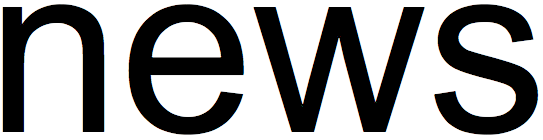 10.21.13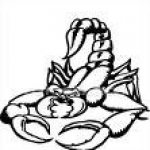 10/30 PTO/Family Night 5:30-7:30pm(Wednesday)11/1 Scorpion Town Center11/25 Formal Dining ($15) - due by November 11th*FSU Magnetic Field Laboratory Trip has been postponed